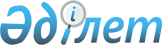 О признании утратившими силу некоторых постановлений акимата районаПостановление акимата Хобдинского района Актюбинской области от 14 мая 2015 года № 123      В соответствии со статьями 31, 37 Закона Республики Казахстан от 23 января 2001 года "О местном государственном управлении и самоуправлении в Республике Казахстан", статьей 21-1 Закона Республики Казахстан от 24 марта 1998 года "О нормативных правовых актах" акимат района ПОСТАНОВЛЯЕТ:

      1. Признать утратившими силу:

      1) постановление акимата района от 25 февраля 2013 года № 28 "Об утверждении перечня автомобильных дорог районного значения" (зарегистрировано в Реестре государственной регистрации нормативных правовых актов от 12 марта 2013 года № 3549, опубликовано в районной газете "Кобда" от 4 апреля 2013 № 53;

      2) постановление акимата района от 31 июля 2013 года № 137 "Об определении мест для размещения агитационных печатных материалов" (зарегистрировано в Реестре государственной регистрации нормативных правовых актов от 5 августа 2013 года № 3625, опубликовано в районной газете "Кобда" от 15 августа 2013 № 16;

      3) постановление акимата района от 17 января 2014 года № 5 "Об организации общественных работ по Хобдинскому району" (зарегистрировано в Реестре государственной регистрации нормативных правовых актов от 14 февраля 2014 года № 3780, опубликовано в районной газете "Кобда" от 21 февраля 2014 № 9.

      2. Настоящее постановление вводится в действие со дня его подписания.


					© 2012. РГП на ПХВ «Институт законодательства и правовой информации Республики Казахстан» Министерства юстиции Республики Казахстан
				
      Аким района

А.Джусибалиев 
